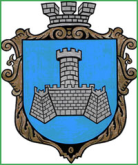 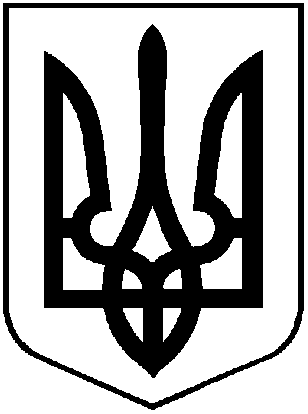 УКРАЇНАХМІЛЬНИЦЬКА МІСЬКА РАДАВІННИЦЬКОЇ ОБЛАСТІВиконавчий комітетР І Ш Е Н Н Я   від  22 січня 2020 року                                                                        № 23Про розгляд клопотань юридичних та фізичних осіб з питань видалення деревонасаджень у населених пунктах  Хмільницької міської об’єднаної територіальної громадиРозглянувши клопотання  юридичних та фізичних осіб з питань видалення деревонасаджень у населених пунктах Хмільницької міської об’єднаної територіальної громади,  враховуючи матеріали  комісії  з  питань визначення стану зелених насаджень у населених пунктах Хмільницької міської об’єднаної територіальної громади, а саме – акти обстеження зелених насаджень, що підлягають видаленню від 16.12.2019 р. та 18.12.2019р.,  відповідно до Правил благоустрою території міста Хмільника, затверджених рішенням 45 сесії міської ради 5 скликання від 26.02.2009 року №491, постанови Кабінету Міністрів України від 01 серпня 2006 року №1045 «Про затвердження Порядку видалення дерев, кущів, газонів і квітників у населених пунктах», наказу Міністерства будівництва, архітектури та житлово-комунального господарства України від 10 квітня 2006 року № 105 «Про затвердження Правил утримання зелених насаджень у населених пунктах України», наказу Міністерства регіонального розвитку, будівництва та житлово-комунального господарства України від 26.04.2019 р. №104 «Планування та забудова територій ДБН Б.2.2-12:2019», рішення  виконавчого комітету Хмільницької міської ради № 83 від 28.02.2018 року  «Про затвердження в новому складі  постійно діючої комісії з питань визначення стану зелених насаджень в Хмільницькій міській об’єднаній територіальній громаді» (зі змінами), керуючись ст.ст. 30, 59 Закону України «Про місцеве самоврядування в Україні», виконком Хмільницької міської  радиВ И Р І Ш И В :Надавачу послуги з озеленення територій та утримання зелених насаджень, визначеного за результатами проведення відкритих торгів через систему електронних закупівель «ProZorro»:1.1. Дозволити видалення дев’ятнадцяти дерев  породи липа,  що знаходяться на загальноміській території по вул. 1 Травня (від АЗ «ЗОШ № 4» до повороту на вул. Меліоративну), які мають незадовільний стан (аварійні);- дозволити видалення одного дерева породи ялина, що знаходиться на загальноміській території по вул. 1 Травня (від АЗ «ЗОШ № 4» до повороту на вул. Меліоративну), яке має  незадовільний  стан (аварійне, сухостійне);- провести формувальне обрізування одинадцяти дерев породи липа, які мають задовільний  стан та знаходяться на загальноміській території по вул. 1 Травня (від АЗ «ЗОШ № 4» до повороту на вул. Меліоративну);- дозволити видалення одного дерева породи груша, що знаходиться на загальноміській території біля багатоквартирного будинку по вул. 1 Травня, 42, яке має  незадовільний  стан (аварійне);- провести формувальне обрізування двох дерев породи горіх, які мають задовільний  стан та знаходяться на загальноміській території біля багатоквартирного будинку по вул. 1 Травня, 42;- провести формувальне обрізування двох дерев породи яблуня, які мають задовільний  стан та знаходяться на загальноміській території біля багатоквартирного будинку по вул. 1 Травня, 42.Надавачу послуги з озеленення територій та утримання зелених насаджень деревину від зрізаних  дерев, зазначених  в пункті  1.1  цього рішення,   передати КП «Хмільниккомунсервіс» для оприбуткування через бухгалтерію, а гілки та непридатну деревину утилізувати, склавши відповідний акт.2. Контроль за виконанням цього рішення покласти на заступника міського голови з питань діяльності виконавчих органів міської ради  Загіку В.М.      В.о. міського голови, секретар міської ради                                                                 П.В. Крепкий